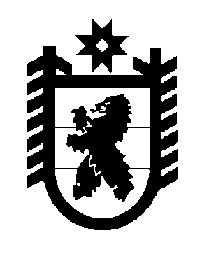 Российская Федерация Республика Карелия    ПРАВИТЕЛЬСТВО РЕСПУБЛИКИ КАРЕЛИЯРАСПОРЯЖЕНИЕот 7 декабря 2016 года № 929р-Пг. Петрозаводск В соответствии со статьей 10 Закона Республики Карелия                        от  24 декабря 2015 года № 1968-ЗРК «О бюджете Республики Карелия на 2016 год», постановлением Правительства Республики Карелия от 21 января 2008 года № 9-П «О порядке распределения не распределенных между муниципальными образованиями субвенций местным бюджетам из бюджета Республики Карелия»:Утвердить распределение на 2016 год не распределенных между муниципальными образованиями субвенций бюджетам муниципальных районов и городских округов из бюджета Республики Карелия на осуществление государственных полномочий Республики Карелия, предусмотренных Законом Республики Карелия от 20 декабря 2013 года             № 1755-ЗРК «Об образовании»,  по предоставлению предусмотренных пунктом 5 части 1 статьи 9 Закона Республики Карелия от 20 декабря                2013 года № 1755-ЗРК «Об образовании» мер социальной поддержки и социального обслуживания обучающимся с ограниченными возможностями здоровья, за исключением обучающихся (воспитываемых) в государственных образовательных организациях Республики Карелия, согласно приложению.           Глава Республики Карелия                                                                  А.П. ХудилайненРаспределениена 2016 год не распределенных между муниципальными образованиями субвенций бюджетам муниципальных районов и городских округов из бюджета Республики Карелия на осуществление государственных полномочий Республики Карелия, предусмотренных Законом Республики Карелия от 20 декабря 2013 года  № 1755-ЗРК «Об образовании»,  по предоставлению предусмотренных пунктом 5 части 1 статьи 9 Закона Республики Карелия от 20 декабря 2013 года № 1755-ЗРК «Об образовании» мер социальной поддержки и социального обслуживания обучающимся с ограниченными возможностями здоровья, за исключением обучающихся (воспитываемых) в государственных образовательных организациях Республики Карелия(тыс. рублей)_____________Приложение к распоряжению Правительства Республики Карелия от 7 декабря 2016 года № 929р-П№ п/пМуниципальное образованиеСумма1.Беломорский муниципальный район25,02.Кондопожский муниципальный район114,03.Лахденпохский муниципальный район501,04.Суоярвский муниципальный район13,0Нераспределенный резерв779,0Всего1 432,0